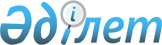 Об утверждении Правил проведения раздельных сходов местного сообщества и количества представителей жителей сел для участия в сходе местного сообщества на территориии Красноармейского сельского округа Павлодарского района
					
			Утративший силу
			
			
		
					Решение маслихата Павлодарского района Павлодарской области от 24 сентября 2014 года № 39/277. Зарегистрировано Департаментом юстиции Павлодарской области 06 октября 2014 года № 4055. Утратило силу решением Павлодарского районного маслихата Павлодарской области от 23 декабря 2020 года № 78/367 (вводится в действие со дня его первого официального опубликования)
      Сноска. Утратило силу решением Павлодарского районного маслихата Павлодарской области от 23.12.2020 № 78/367 (вводится в действие со дня его первого официального опубликования).
      В соответствии со статьей 39-3 Закона Республики Казахстан "О местном государственном управлении и самоуправлении в Республике Казахстан", постановлением Правительства Республики Казахстан от 18 октября 2013 года № 1106 "Об утверждении Типовых правил проведения раздельных сходов местного сообщества" Павлодарский районный маслихат РЕШИЛ:
      1. Утвердить прилагаемые Правила проведения раздельных сходов местного сообщества на территории Красноармейского сельского округа Павлодарского района.
      2. Утвердить количественный состав представителей жителей сел Красноармейского сельского округа Павлодарского района для участия в сходе местного сообщества в количестве 1 (одного) % от общего числа жителей села.
      3. Контроль за выполнением данного решения возложить на постоянную комиссию районного маслихата по вопросам законности, правопорядка, обращениям граждан.
      4. Настоящее решение вводится в действие со дня его первого официального опубликования. Правила проведения раздельных сходов местного
сообщества на территории Красноармейского
сельского округа Павлодарского района
1. Общие положения
      1. Настоящие Правила проведения раздельных сходов местного сообщества на территории Красноармейского сельского округа Павлодарского района (далее – Красноармейский сельский округ) разработаны в соответствии со статьей 39-3 Закона Республики Казахстан "О местном государственном управлении и самоуправлении в Республике Казахстан", постановлением Правительства Республики Казахстан от 18 октября 2013 года № 1106 "Об утвержении типовых правил проведения раздельных сходов местного сообщества" и устанавливают порядок проведения раздельных сходов местного сообщества Красноармейского сельского округа.
      2. Раздельный сход местного сообщества жителей сел (далее - раздельный сход) на территории Красноармейского сельского округа созывается и проводится с целью избрания представителей для участия в сходе местного сообщества. 2. Порядок проведения раздельных сходов
      3. Раздельный сход созывается акимом Красноармейского сельского округа.
      Проведение раздельных сходов допускается при наличии положительного решения акима Павлодарского района на проведение схода местного сообщества.
      4. О времени, месте созыва раздельных сходов и обсуждаемых вопросах население местного сообщества оповещается не позднее чем за десять календарных дней до дня его проведения через средства массовой информации или иными способами.
      5. Проведение раздельного схода в пределах сел Красноармейского сельского округа организуется акимом Красноармейского сельского округа.
      6. Перед открытием раздельного схода проводится регистрация присутствующих жителей соответствующих сел, имеющих право в нем участвовать.
      7. Раздельный сход открывается акимом Красноармейского сельского округа или уполномоченным им лицом.
      Председателем раздельного схода является аким Красноармейского сельского округа или уполномоченное им лицо.
      Для оформления протокола раздельного схода открытым голосованием избирается секретарь.
      8. Кандидатуры представителей жителей сел Красноармейского сельского округа для участия в сходе местного сообщества выдвигаются участниками раздельного схода в соответствии с количественным составом, утвержденным маслихатом Павлодарского района.
      Количество представителей жителей сел Красноармейского сельского округа для участия в сходе местного сообщества определяется на основе принципа равного представительства.
      9. Голосование проводится открытым способом персонально по каждой кандидатуре. Избранными считаются кандидаты, набравшие наибольшие голоса участников раздельного схода.
      10. На раздельном сходе ведется протокол, который подписывается председателем и секретарем и передается в аппарат акима Красноармейского сельского округа.
					© 2012. РГП на ПХВ «Институт законодательства и правовой информации Республики Казахстан» Министерства юстиции Республики Казахстан
				
Председатель сессии
Е. Темиргалиев
Секретарь маслихата
Б. ОраловУтверждены
решением Павлодарского
районного маслихата
(39 очередная сессия, 5 созыв) 
от 24 сентября 2014 года № 39/277